Publicado en Madrid el 16/08/2022 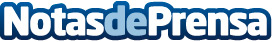 La revolución en la industria musical¿Alguna vez se había imaginado formarse en un máster a un precio 10 veces menor del mercado? ¿Y que sus profesores y fundadores formen parte de las principales empresas del sector? Music Business Academy se consolida como la mejor opción del mercado en formación musicalDatos de contacto:Pitch Music Marketing679323588Nota de prensa publicada en: https://www.notasdeprensa.es/la-revolucion-en-la-industria-musical_1 Categorias: Nacional Música Educación Comunicación Marketing Madrid Emprendedores Universidades http://www.notasdeprensa.es